REGULAMIN XXVII GMINNEGO KONKURSU RECYTATORSKIEGOo laur najlepszego recytatora 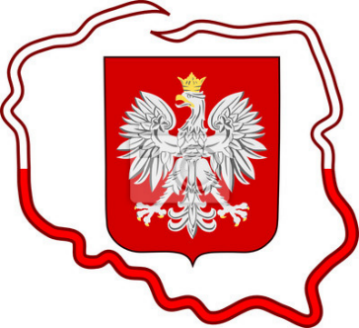        utworów patriotycznychw 105 rocznicę odzyskania przez Polskę Niepodległości 10.11.2023 r.                                                                             WDL w Łapczycy
POSTANOWIENIA OGÓLNEOrganizatorem konkursu są Gminne Centrum Kultury, Czytelnictwa i Sportu w Bochni oraz Gminna Biblioteka Publiczna w Łapczycy.CZAS I MIEJSCE.Konkurs odbędzie się 10 listopada 2023 r. (piątek) o godz. 15.00 w WDL w Łapczycy.CELE KONKURSU.Popularyzacja poezji oraz rozwijanie zdolności recytatorskich,Kształtowanie wrażliwości na piękno języka ojczystego,Przygotowanie do aktywnego uczestnictwa w kulturze,Przypomnienie utworów o tematyce wojennej oraz rozbudowanie patriotyzmu wśród młodych,Przezwyciężanie onieśmielenia wśród młodych oraz odkrywanie aktorskich talentów,WARUNKI UCZESTNICTWA:W konkursie mogą wziąć udział uczniowie szkół podstawowych, średnich i osoby dorosłe, reprezentanci bibliotek i świetlic z Gminy Bochnia;Uczestnicy będą podzieleni na 4 grupy wiekowe:I grupa: uczniowie klas 0 – III,II grupa: uczniowie klas IV – VI, III grupa: uczniowie klas VII i VIII,IV grupa: uczniowie szkół średnich oraz dorośli.Każda placówka może zgłosić maksymalnie 3 osoby z dowolnej kategorii wiekowej. Recytatorzy prezentują jeden utwór, maksymalnie do 5 minut.TERMIN ZGŁOSZEŃ:Zgłoszenia do XXVII Gminnego Konkursu Recytatorskiego przyjmujemy w nieprzekraczalnym terminie: od 17.10.2023 r. – 01.11.2023 r. osobiście w Gminnej Bibliotece Publicznej w Łapczycy, lub drogą mailową na adres: gbp@gck.bochnia.plGotowy formularz karty zgłoszeń znajduje się na stronie www.gck.bochnia.pl w zakładce „do pobrania”. Kartę należy wydrukować, wypełnić i podpisać. Następnie dostarczyć osobiście, bądź przesłać drogą mailową w formie skanu, lub zdjęcia.Zgłoszenia przekazane w późniejszym terminie niż wyznaczony nie będą przyjmowane.OCENADo oceny uczestników oraz przyznawania nagród uprawnione jest niezależne Jury powołane przez organizatora Konkursu;Laureat Konkursu zostanie wyłoniony przez Jury większością głosów;Jury przyznaje 3 nagrody (I, II, III miejsce) oraz wyróżnienia;Jury zastrzega sobie prawo do innego podziału nagród;Wyniki zostaną ogłoszone w dniu Konkursu;Decyzja Jury jest niepodważalna;Kwestie sporne rozstrzyga organizator w porozumieniu z Jury;Ocenie podlegają elementy artystyczne, językowe i wizualne;Kryteria oceny recytacji obejmują:1. Pamięciowe opanowanie tekstu utworu,2. Właściwy dobór repertuaru,3. Ogólny wyraz artystyczny, w tym: uzasadniony gest sceniczny, element ruchu, strój,4. Technikę żywego słowa,TRANSPORTUczestnicy dojeżdżają na koszt własny,Organizator zapewnia skromy poczęstunek oraz nagrody dla najlepszych uczestników konkursuPOSTANOWIENIA KOŃCOWE:Wypełnienie w terminie karty zgłoszenia oznacza akceptację przez uczestnika niniejszego Regulaminu konkursu;Informacja o wynikach konkursu i laureatów zostanie umieszczona na stronie internetowej Gminnego Centrum Kultury, Czytelnictwa i Sportu w Bochni, fanpage”u Gminnej Biblioteki Publicznej w Łapczycy i w lokalnych mediach.